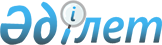 Об установлении квоты рабочих мест для трудоустройства инвалидов
					
			Утративший силу
			
			
		
					Постановление акима Жамбылского района Алматинской области от 6 января 2017 года № 1. Зарегистрировано Департаментом юстиции Алматинской области 18 января 2017 года № 4066. Утратило силу постановлением акимата Жамбылского района Алматинской области от 19 января 2024 года № 11
      Сноска. Утратило силу постановлением акимата Жамбылского района Алматинской области от 19.01.2024 № 11 (вводится в действие по истечении десяти календарных дней после дня его первого официального опубликования).
      В соответствии с подпунктом 6) статьи 9 Закона Республики Казахстан от 06 апреля 2016 года "О занятости населения" и приказом Министра здравоохранения и социального развития Республики Казахстан от 13 июня 2016 года № 498 "Об утверждении Правил квотирования рабочих мест для инвалидов" (зарегистрирован в Реестре государственной регистрации нормативных правовых актов № 14010), акимат Жамбылского района ПОСТАНОВЛЯЕТ: 
      1. Установить квоты рабочих мест для трудоустройства инвалидов без учета рабочих мест на тяжелых работах, работах с вредными, опасными условиями труда организациям со списочной численностью работников:
      1) от пятидесяти до ста человек – в размере двух процентов списочной численности работников;
      2) от ста одного до двухсот пятидесяти человек – в размере трех процентов      списочной численности      работников;
      3) свыше двухсот пятидесяти одного человека – в размере четырех процентов списочной численности работников.
      2. Признать утратившим силу постановление акимата Жамбылского района от 10 ноября 2006 года № 785 "Об установлении квоты рабочих мест для инвалидов" (зарегистрирован в Реестре государственной регистрации нормативных правовых актов № 2-7-30, опубликованного от 09 декабря 2006 года в газете "Атамекен").
      3. Контроль за исполнением настоящего постановления возложить на заместителя акима района (курирующего вопросы социальной сферы).
      4. Настоящее постановление вступает в силу со дня государственной регистрации в органах юстиции и вводится в действие по истечении десяти календарных дней после дня его первого официального опубликования.
					© 2012. РГП на ПХВ «Институт законодательства и правовой информации Республики Казахстан» Министерства юстиции Республики Казахстан
				
      Аким района 

Ж. Далабаев
